4-й класс. ОРКСЭ.Урок № 1 (общий для всех модулей).Тема: «Россия – наша Родина».Наглядность (дополнительный материал)Слова учителя1-й этап. Организационный (1 минута)1-й этап. Организационный (1 минута)2-й этап. Постановка цели и задач урока. Мотивация учебной деятельности (5 минут)2-й этап. Постановка цели и задач урока. Мотивация учебной деятельности (5 минут)2.1. На экране слайд-фильм «Песня Финиста». В лугах ромашковых, в березовых краях
Мне светит солнцем ясным Родина моя.
Я по земле родной хожу – не нахожусь,
Я волей вольною дышу – не надышусь!
Припев:
Родина ясноглазая,
Ты неразлучна со мной.
С малых лет к тебе привязан я,
Словно к матери родной.
Мне посчастливилось родиться на Руси,
И я готов хоть на руках ее носить,
Готов ей верою и правдою служить,
И за нее хоть буйну голову сложить.
Припев2.1. Просмотр слайд-фильма.- Предлагаю вам внимательно послушать песню к слайд-фильму.- Будьте готовы выписать из песни слова, которые помогут вам выразить свои чувства к Родине.- Попробуйте из этих слов сформулировать тему урока.- О чем бы вы хотели узнать на нашем уроке?3-й этап. Актуализация знаний учащихся (5 минут)3-й этап. Актуализация знаний учащихся (5 минут)3.1. Раздаточный материал (текст задания):«В каком государстве мы живем? _________ (в России, Российской Федерации). Люди являются _________ (гражданами) нашей страны. Каждый гражданин наделён _________ (правами), но имеет и _________ (обязанности), которые следует исполнять»3.1. Задание. Работа с текстом.У каждого ученика на парте – текст с пропущенными словами.- Предлагаю вам выполнить задание – вставить пропущенные слова (проверка осуществляется в виде фронтального опроса).- Государство защищает своего гражданина, а он, в свою очередь, выполняет возложенные на него обязанности – служит своему Отечеству4-й этап. Усвоение новых знаний (25 минут)4-й этап. Усвоение новых знаний (25 минут)4.1. Раздаточный материал:Текст № 1.К. Д. Ушинский.«Наше Отечество, наша Родина – матушка Россия.
Отечеством мы зовём Россию потому, что в ней жили испокон веку отцы и деды наши.
Родиной мы зовём её потому, что в ней мы родились, в ней говорят родным нам языком, и всё в ней для нас родное; а матерью – потому, что она вскормила нас своим хлебом, вспоила своими водами, выучила своему языку; как мать она защищает и бережёт нас от всяких врагов...
Много есть на свете и кроме России всяких хороших государств и земель, но одна у человека родная мать - одна у него и Родина». Текст № 2.Г. К. Честертон.«Родина – это наша фамильная крепость с флагом на башне, и чем хуже в ней дела, тем меньше у нас прав уйти». Таблица к текстам.4.1. Задание. Работа с текстом. Беседа.- Как вы понимаете слово «Родина?» (ответы детей).- Прочитайте тексты на доске и заполните таблицы в рабочих листах.Проверка работы обучающихся над первым текстом (фронтальный опрос).Если дети испытывают затруднения во время работы над вторым текстом, то учителю необходимо помочь учащимся в раскрытии смысла текста следующей беседой:- Фамильная крепость (от английского слова «семья») – это не страна проживания, которую можно поменять, если в другой удобнее и комфортнее. Это то, что кровно связано с нами, потому что не просто оставлено, а доверено нам предками.- Как вы понимаете фразу: «Чем хуже в ней дела, тем меньше у нас прав уйти»? - Так мы поступаем с родными людьми. Если родители вдруг заболеют, то любящие дети приложат все силы, чтобы быть рядом и поставить их на ноги. И Родину называют Матушкой и Отечеством, потому что отношение к ней всегда было такое, как к родителям. Любящие дети свою Родину никогда не предадут.- Как вы думаете, Родина – матушка поступает так со взрослыми или маленькими детьми? Постарайтесь сформулировать вывод, в чем выражается подлинная любовь человека к своей Родине.- Мы определились с понятием «Родина», нашли замечательные слова, чтобы выразить любовь к ней. Вам хотелось защитить, помочь своей Родине в трудную минуту? А каким надо быть человеком, чтобы суметь защитить, помочь?- Россия – самая большая страна в мире, и нет нигде на свете подобной ей4.2. На доске (экране) цитата Н. В. Гоголя:«Что пророчит сей необъятный простор? Здесь ли, в тебе ли не родиться беспредельной мысли, когда ты сама без конца? Здесь ли не быть богатырю, когда есть место, где развернуться и пройтись ему?» На экране слайд-фильм «Сыны Отечества». После просмотра слайд-фильма на экране (доске) появляются имена героев:1. Святой князь Александр Невский2. Святой князь Дмитрий Донской3. Святые воины-монахи Пересвет и Ослябя4. Александр Васильевич Суворов5. Святой адмирал Федор Ушаков6. Генерал Александр Тучков 7. Михаил Барклай-де-Толли8. Петр Багратион9. Михаил Кутузов10. Адмирал Павел Нахимов11. Герои Великой Отечественной войны.12. Защитники детей Беслана.Раздаточный материал:Листы с изображениями героев слайд-фильма «Сыны Отечества» (изображения небольшого размера на одном листе)4.2. Задание. Просмотр слайд-фильма, заполнение рабочих листов.- Прочитайте отрывок из произведения Николая Васильевича Гоголя. С произведениями этого писателя вы будете знакомиться в старших классах.- Закройте глаза и представьте себе русского богатыря. Давайте откроем глаза. Что особенного есть в образе богатыря, которого вы себе представили?- Воинский подвиг – подвиг особый: богатыри всех времен не жалеют жизни, чтобы защитить и спасти Отечество и ближних.- Внимательно посмотрите слайд-фильм и впишите в рабочие листы имена героев Отечества под изображениями.Учитель демонстрирует слайд-фильм «Сыны Отечества».- Кто представил себе богатырей именно такими, как в слайд-фильме? У кого образ совсем не совпал с образом наших богатырей?- Кто-нибудь из вас носит имена этих героев?После просмотра слайд-фильма учитель раздает детям листы с изображениями героев (изображения небольшого размера на одном листе)4.3. На экране слайд с изображением иконы «Чудо святого Георгия о змие».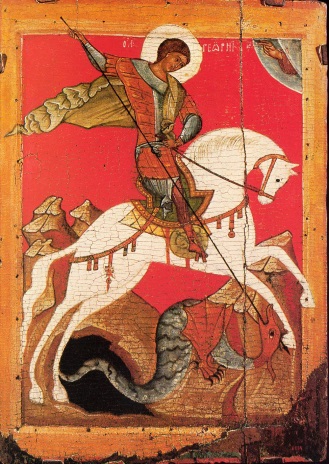 4.3. Работа с изображением. Беседа.- У каждого народа есть свои герои. И это не только самые смелые и самые сильные люди, каких много. Героев своих каждый народ знает по имени, веками хранит о них память. Они чисты сердцем и помыслами, самоотверженны и живут не для себя. Самых великих героев называют святыми.- Вы обратили внимание, что на многих слайдах слайд-фильма под изображениями героев была подпись «святой»? Попробуйте объяснить слово «святой».На экране образ святого Георгия Победоносца.- Посмотрите на этот образ, знаком ли он вам?- Правильно, это святой Георгий Победоносец, с которым неразрывно связан герб Москвы.- Кто являет собой зло? (змей).- Посмотрите внимательно – кто побеждает змея? Что ещё можно увидеть в изображении?Учитель показывает детям на правый верхний угол иконы.- Рука в верхнем углу иконы – это знак того, что Сам Бог дает благословение Георгию на победу над злом. Святой – как зеркальце: как зеркало отражает солнечные лучи, так и Бог через святого Георгия являет Свою силу в этом мире. А также через других святых, которыми славится наше Отечество4.4. На экране текст о Святой Руси:«Многие народы находят для своего Отечества какие-то очень значимые и точные словесные определения-образы. Итальянцы называют свою Родину «солнечной». Англичане любят выражение «старая Англия». Французы говорят о «прекрасной Франции». Немцы – об «ученой Германии». Наши же предки именовали свое Отечество «Святой Русью». 4.4. Чтение текста о Святой Руси.- Прочитайте текст. Найдите ответ на вопрос: «Как наши предки называли свою Родину?»- Русь называют Святой, потому что святость русские люди считали идеалом жизни каждого человека и старались жить свято. Множество святых просияло на нашей земле5-й этап. Проверка знаний учащихся (6 минут)5-й этап. Проверка знаний учащихся (6 минут)5.1. На доске (экране):Родина, Матушка, верою и правдою, на Руси, послушание, чувство долга, любовь, самоотверженность, благодарность, служение5.1. Задание. Создание девиза (работа в группах).Учитель обращает внимание учеников на доску (экран).- Помимо силы и молодецкой удали, что ещё нужно нашим богатырям, чтобы сохранить силу духа в бою?- Сформулируйте девиз богатыря, опираясь на слова на экране, а также добавляя свои.Учитель предлагает детям создать в группах свои девизы и заслушивает их. - Может ли этот девиз стать девизом современного героя?В конце занятия девизы записываются в тетради5.2. На доске (экране):Россия-МатушкаРодная, любимаяКормит, заботится, защищаетВеликими богатырями своими славитсяСвятая5.2. Задание. Составление синквейна. Работа в тетрадях.- Предлагаю вам составить синквейн на тему «Родина».Синквейн составляется всем классом совместно с учителем и записывается в тетрадях6-й этап. Подведение итогов (3 минуты)6-й этап. Подведение итогов (3 минуты)6.1. Звучит песня – «Русь называют Святой» или «Малиновый звон» (на выбор учителя)6.1. Прослушивание песни.- Вспомните, какую тему урока вы формулировали в начале урока и что нового хотели узнать?- С какими новыми словами познакомились? (сыны Отечества, святые герои, Святая Русь).- Получили ли вы ответы на вопросы, которые ставили перед собой в начале урока?Урок завершается прослушиванием песни (на выбор учителя – «Русь называют Святой» или «Малиновый звон»)